What is Descriptive Epidemiology?IntroductionBefore beginning to study this module, and in order to increase your engagement  withits content, we strongly encourage you first to reflect on these four questions below:What is data?How do you think you regularly interact with data?What is the usefulness of data in general?How do you think data can help you in your work?The data we will refer to in this module is quantitative data, which means it is data expressed in numbers. The analysis of quantitative data enables us to see how often something occurs or to what degree a phenomenon exists. The information produced in the process of analyzing or summarizing data answers questions such as “How many?” or “How often?” Quantitative data is considered to be objective; it can be collected in a standardized format and is quite easily analyzed and understood. The measure or results of the analysis of data should be easily comparable to similar measures from other communities and levels.You can be involved at any stage of the data and information cycle. The cycle usually starts at ground-level with data collection from the facility or individual (on paper or electronically, routine or for a specific purpose), the data is then compiled at sub-district or district level; it is then summarised (analysed), scrutinised and interpreted, after which it is fed back to the place or setting where it was collected.Data might be analysed in order to get useful information about the epidemiological profile of your population, measure levels of, or trends in, a disease or health problem, to check if an intervention is being effective, to monitor a disease evolution, to assess the needs in terms of financial or human resources in a certain area etc.As a clinician monitors the course of illness in the patient, so the Public Health worker must continually assess progress within the community.  The most powerful tool at the disposal of Public Health workers to diagnose and monitor community health is epidemiology.(AO Lucas in Vaughan & Morrow, 1989)Unit 1 is an introduction to epidemiology and provides a foundation for studying the rest of the module. The unit begins by asking you to identify areas of your current work environment in which you are likely to undertake epidemiological tasks. It then proceeds to explore the meaning of epidemiology, its main characteristics and its role in understanding health and disease. Study Sessions 1 and 3 provide the conceptual foundation for the rest of the module, and guide you through the most frequently used measures and calculations you are required to use. Work through them carefully, completing all tasks to make sure you grasp the different concepts and epidemiological measures.In Study Session 2, you are introduced to the investigative process that might be used by a health manager faced with a health problem in a community: you will try out a set of key questions that can be used to interrogate any set of data. In Study Session 3 you are also introduced to concepts, indicators and measures used to describe health status. Finally, in Study Session 4, you look at the study of populations, i.e. demography. Key demographic concepts and characteristics of populations are covered. You will also be exposed to a variety of ways of using and presenting population statistics in relation to health issues and particularly for epidemiological purposes.Study SessionsThere are four Study Sessions in Unit 1: Study Session 1:	What is Epidemiology?Study Session 2:	Investigate Health ProblemsStudy Session 3:	Epidemiological Principles and Practice Study Session 4:	Describe a PopulationIn the course of this unit, you will be encouraged to read texts and do a range of tasks that will lead to your achieving these outcomes:Intended Learning OutcomesUnit 1 - Study Session 1 What is Epidemiology?IntroductionThis Study Session introduces epidemiology, its terminology, definitions, and its different uses in research, clinical practice and community or district health management. In the course of the Study Session, you will also focus on reading graphs and tables. This is an essential competence for studying in this field. The Study Session is intended to provide you with a foundation for understanding and engaging in Descriptive Epidemiology. You are certain to discover that you have already encountered epidemiological information in some form or another.Epidemiology will help you to answer questions like these:How do you know if a DOTS programme is succeeding?What does it mean if prevalence is reported as 200/1 000, or when a TB prevalence is 850/100 000?Is this a Public Health problem or not?Examples will be used to illustrate how health activities are measured or monitored. Having understood these examples, we hope you will be able to analyse similar sets of data from elsewhere in the country and internationally.The careful completion of the tasks in this Study Session is important as this unit provides the foundation that you will need for the rest of the module.ContentsLearning outcomes of this sessionReadingsClarify key concepts used in epidemiologyExplore your experience with epidemiologyThe applications of epidemiologySession summaryTiming of this sessionThis Study Session contains two readings, one of which is a glossary of terminology and five tasks. It should take you up to three hours to complete depending on your familiarity with the terms and with graphs and tables.LEARNING OUTCOMES OF THIS SESSIONREADINGSThe two readings for this Study Session are listed below. You will be directed to them in the course of the Study Session. The second reading is a glossary of terms that you may want to refer to during this Study Session and later in the module. You should also use the link in the Reader Index to access to rest of Chapter 1 of the Bonita et al., (2006) online to help with this Unit.CLARIFY KEY CONCEPTS USED IN EPIDEMIOLOGYLike many other areas of health and medicine, the study of how health and disease is measured has generated a variety of new terms and concepts. It will be important to develop your own working definitions in order to read the material contained in this module more effectively and critically. The following tasks help you to do this.Start off by previewing Bonita, Beaglehole & Kjellstrom (2006). You will find guidance on how to preview texts in the SOPH Academic Handbook, Section 5.3.3. Previewing helps you to read with focus and understanding.Broadly, the text present a definition of epidemiology, its historical origins, current applications and achievements, its role in Public Health research and its particular value in the African context. The chapter by Bonita, Beaglehole & Kjellstrom (2006) takes a more historical approach in its introduction, and identifies some of the achievements of epidemiology. This reading provides a useful set of study questions on page 11. Bear these questions in mind while you read, then try to answer them.FEEDBACKThe work of epidemiology differs most fundamentally from that of clinical health workers in that it addresses health issues at the population level, whereas most health workers are involved in treating individuals or small groups of patients.The information built up over decades of epidemiological research has provided clinicians with fundamental information about the natural history of the diseases they treat, about what causes them, what interventions work best and also about the distribution of disease and risk factors in the population at large.The word epidemiology is derived from the Greek epi (upon) and demos (people). Most people would agree on a definition of epidemiology something like this:The study of the distribution and determinants of health-related states or events in specified populations and the application of this study to the control of health problems.(Bonita, Beaglehole & Kjellstrom: 2006: 4)The reading offers a variety of illustrations of epidemiology and its application to the assessment of different health and disease problems over time. Have you encountered any of the examples described before?In the next task, you will check and expand your understanding of key concepts used in epidemiology. The following reading lists some epidemiological terms.FEEDBACKYour list of new terms might have included the following concepts:Make sure that you are really clear about what these concepts mean as it is difficult to study or to read effectively without this clarity. Consult a more experienced colleague or the readings if you are unclear about any of the terms.EXPLORE YOUR EXPERIENCE WITH EPIDEMIOLOGYMost people already know something about the subject they are starting to study and the same is probably true for you as you begin this epidemiology module. This section aims to identify areas of your work experience where you may already have encountered or even done some epidemiology.FEEDBACKWhether they know it or not, most health workers work with or come across information describing the health or illness of a population in the course of their work. This is one of the four main areas of epidemiology. Perhaps you simply have to record the number of cases of diarrhoea seen at a clinic, or the age and weight of children with malnutrition. All these pieces of information together provide a picture of the health status of your community, and they all contribute to the process called epidemiology.So perhaps without recognising it, you already know something about epidemiology because you have already been doing it.FEEDBACKEpidemiology has provided us with a very strong research basis for understanding health and disease events and patterns in populations. You may have recognised that information obtained from epidemiology research or data collection can guide your understanding of health events, or help you to make decisions. Epidemiology provides some very powerful tools for tasks such as problem identification, decision-making or even programme evaluation. The sad thing, however, is that it appears to be so under- utilised in the health bureaucracies of Africa.Epidemiology can provide data to show improvements in health status and may also identify serious failures or pitfalls in the health system. It may also be ignored or even deliberately concealed. This makes it a potential political football. Worse still, it may point to areas of causation located in underdevelopment, poverty and political incompetence. To address these situations adequately requires massive resources and political will.THE APPLICATIONS OF EPIDEMIOLOGYFrom fairly focussed beginnings (which you read about in Bonita, Beaglehole & Kjellstrom, 2006) the field of epidemiology has grown to include and influence a wide range of clinical and Public Health activities. Some of the more prominent applications of epidemiology are identified in the next task.FEEDBACKA particularly neat, simple summary of the ways in which epidemiology has contributed to our understanding and practice of Public Health is found in Bonita, Beaglehole & Kjellstrom (2006). Here the main uses of epidemiology are grouped into four categories, namely causation, the natural history of disease, description of the health of populations and the evaluation of interventions. Note that these have relevance in both the clinical health care arena as well as in Public Health.In the section entitled Achievements of Epidemiology, Bonita, Beaglehole & Kjellstrom (2006) pages 6–11, provide several examples to illustrate the uses of epidemiology.Here are some examples of the different categories of epidemiology and their contributions to Public Health strategies:One well-known example of using epidemiology to establish causation is the link between smoking and deaths due to lung cancer. Causation studies provided this information and numerous anti-smoking or smoking cessation programmes have been based on the premise that there is a link between smoking and death from lung cancer.In order to manage our TB programmes, we need to know what proportion of the population is affected in each area. A TB prevalence of 850/100 000 in a specific area tells us that there is a massive problem to be addressed here.New antiretroviral drugs are a major new area of research which aims to evaluate which medications work best at controlling AIDS. These, and many other interventions, are the subject of epidemiological trials.Virtually every immunisation programme owes its existence to intervention studies that established the efficacy of immunisation against infectious diseases such as measles, tetanus, smallpox, and so on.The natural history of Ebola, a very recent disease outbreak, is only now becoming clear, as case records from numerous cases around the region are collated and reviewed.Both TB and HIV/AIDS are conditions where it is critical that we understand the natural history of these diseases. They both have a long period in which they exist as sub-clinical infections, that is, before they produce symptoms that the patient or health worker can detect. During this period, patients are unlikely to seek treatment and can infect their partners or those around them.Public Health workers are particularly concerned with the size and distribution of different diseases or health risks in the population, such as what proportion of the population has TB or how many new cases are occurring each month. This guides decisions as to how to respond, e.g. provide more TB beds, improve treatment adherence, extend BCG programmes, and so on.SESSION SUMMARYIn this Study Session, you have explored the meaning of certain key concepts used in epidemiology, considered its role in Public Health and its application in your own work context. You have also developed your academic reading skills both of texts and graphical illustrations.In the next Study Session, we introduce a set of important questions you need to ask in order to understand and respond to a Public Health problem. This set of questions should become part of your own systematic framework for assessing the epidemiological profile of a given community or event for which you have responsibility.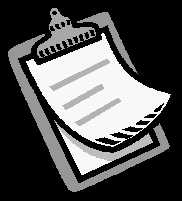 Unit 1 - Study Session 2 Investigate Health ProblemsIntroductionA wide variety of sophisticated and often quite complex epidemiological and statistical tools are available to measure the precise health status and health risks in a particular area such as a health district. However, rather than complicating the process unnecessarily, one simply needs to develop the skill of asking questions of the problem or of the data representing the problem.This Study Session provides the opportunity to try out questions which have been developed to guide you when investigating a health problem. An approach to investigating a problem is sometimes termed a conceptual framework. The one presented here consists of themed questions which can assist you to identify, describe and even prioritise the most important Public Health problems in any given community and, therefore, to understand the community’s health status.ContentsLearning outcomes of this sessionReadingsResearch a health problemUse a conceptual frameworkSession summaryTiming of this sessionThere is one reading and four tasks for this Study Session, one of which requires you to spend some time (if possible) working through a set of questions with your colleagues. It is likely to take you about two hours, depending on how long you spend on discussing the questions.LEARNING OUTCOMES OF THIS SESSIONREADINGSThere is just one reading in this Study Session.RESEARCH A HEALTH PROBLEMIn this section, you have the opportunity to apply epidemiological skills to a Public Health problem. This simple example demonstrates the kind of role that a Public Health manager might take when faced with a health status problem.Read the case scenario below. Try to identify the nature of the problem and what information you will need if you are to successfully address the alleged problem. Note down the questions you would ask in order to get a better grasp of the situation.Case scenarioYou work for a local health authority and you hear that 150 children were treated at the local hospital for diarrhoea over the past weekend.Would you consider this to be a problem? What is your immediate response to this problem? What assumptions did you make when you made this decision?This looks like an epidemic or outbreak of disease but we cannot know this until we have collected certain crucial information about it and about the general health status of this community.FEEDBACKThe information that you have been given, that 150 children were admitted to hospital with diarrhoea, is very scanty. This is done on purpose in order to challenge you with the key questions.Understanding the seriousness of the problem arises from asking the right or most relevant questions, in other words, researching the problem. You will do this in more detail in the next task. At the same time, it is important not to ask questions that simply have curiosity value and do not focus on the immediate problem and ways of responding to it. An example of a curiosity question might be: What is the socio- economic status of these children or the gender distribution of the illness?The children might indeed share similar circumstances, but right now we urgently need to find out:Did they attend the same event?Was there an exposure to disease risk factors that they all shared?What actually happened to the children over the weekend?The best strategy is not to ask all possible questions, but to establish just enoughreliable evidence upon which you can base a decision about how to intervene.It is likely that you may wish to apply a particular case definition of childhood diarrhoea. This established set of clinical signs and symptoms helps to clarify more specifically whether all the children in the sample have in fact got the same illness.Another line of questions could be community health status questions such as:How often and where does diarrhoea “normally” occur in this area and in this group?You would need to consider the immediate intervention options available and attempt to choose the best option. Later you will need to clarify the social and economic characteristics of the population affected, in order to determine the broader environmental risk factors that need to be addressed (such as water and sanitation systems).Now review your questions: Do your questions at least address these issues? Have you asked any unnecessary or curiosity questions?In the next task, you are asked to respond to this problem as a Public Health manager and make some recommendations.FEEDBACKIn an emergency situation like this one, it is very unlikely that you will have all the information you want, but you will still have to make a report and decide what action should be taken. You may want to recommend that more information be gathered in order to respond more effectively. However this should not prevent you from acting decisively where you can.In your recommendations, did you propose any community-level response? Did you recommend any preventive strategy that might have a longer-term impact in preventing a recurrence in this community?A short-term response might include tracing further victims through community members, recommending emergency treatment for those affected and providing education concerning individual preventive measures. If a common water or food source is the cause, then the hygiene standards of the caterer concerned or the water source should be addressed. A faulty water source should be fixed or closed off and plans for alternative water provision should be urgently drawn up.In the longer term, community education on basic health and hygiene, the early detection of childhood diarrhoea and the use of oral re-hydration solution could be a good investment of time and energy. Addressing environmental sources of risk with better sanitation, sewage and water supplies is fundamental to addressing this problem.USE A CONCEPTUAL FRAMEWORKIn the previous task, you considered the kind of information you really need in order to understand and address a specific health problem. In the next task you will consider the health situation of an entire community.You would benefit from working with fellow students or colleagues as you apply a systematic set of questions to a community health situation with which you are familiar. Try to choose one where you or your colleagues have already made some interventions.This set of questions is termed a conceptual framework for understanding the health status of a community. In other words, it is a way of systematically organising your information about a population so that you can understand it better.Each theme or section of the framework, from 1 – 4, contains different potentially relevant questions that attempt to throw light on an aspect of the community’s health status, e.g. the size and distribution of the problem and the source of the problem.Using this framework is part of the aspect of epidemiology that Bonita, Beaglehole & Kjellstrom (2006) referred to as of Health Status of Populations in Figure 1.5 on page 5 of their book.As a Public Health professional starting work in a new district or region, you will have to ask yourself what the main health problems are in this community. Some health issues may be more widespread or more urgent than others.In addition, you will need to recognise the main features of the population, its size, and its age and gender profile, and so on. If you wish to make improvements in health status, you will also have to understand the risk factors at work in the environment as well as the infrastructure available to support you. Later, you will also want to know whether you are succeeding in your work. For example, have disease rates dropped or are they increasing?The following task sets out to explore the kind of information you will need in order to answer these questions.TASK 3 – Use the conceptual framework to analyse key health problems in a communityPut yourself in the role of a District Health Manager in charge of a district of your choice. Refer to a community that you know well for information.Use the questions that follow to build up an understanding of the key health problems in that community.Identify the problemQuestion 1:	What are the main health problems in your community or district?This pertains only to aspects of health status such as diseases, low weight, disabilities, and so on, and not to aspects related to the delivery of health services.Write down the three main problems encountered in the community you have chosen. Compare the problems you identify with the problems identified by the fellow students or colleagues you are able to consult.Choose one particular problem for further exploration. You will apply the remaining eight questions in the conceptual framework to this particular problem. Use these criteria to select a particular problem:Severity: This refers to the number of deaths from the disease or the number of people disabled as a result of the disease.People’s concerns: This relates to the social stigma attached to the disease or the level of fear it generates.Sensitivity to Public Health measures: This refers to the feasibility of control and the costs involved.Having identified and selected a particular health problem, we now want to try to understand how widespread it is, who is and who is not affected and when they are affected. This process involves looking for any patterns in the distribution of illness. To do this, go on to the next step in the conceptual framework. This is to:Determine the magnitude and distribution of the problemQuestion 2:	How many cases or health events did you come across?Try to ascertain the actual extent of the problem in your selected community. Write a short summary of the situation.The answer should preferably come from your own experience, the knowledge of colleagues you consult or from information you or they are handling or producing.Question 3:	When do these events generally occur?Consider whether these health events occur at a particular time of year, in a particular week, or on a specific day. Record your answers with as much useful detail as you can derive from your own experience and knowledge.Question 4:	Where do these health events occur?Are they limited to a particular area? Indicate their location on a map.Record your answers.Question 5:	Who is, and who is not, affected?Does the problem affect particular individuals – men, women, the very young, the elderly, families or particular ethnic groups? Are people with the same income level, similar habits, occupations or family structures more affected than others?Prepare a list that identifies and describes the individuals (or categories of individuals) who do, and do not, suffer from the disease. Continue to record your answers.Note:While formulating your answers to these questions, you may come up with new questions that need to be answered. Make a list of these as they arise.Now that you have gathered the background information, you should try to identify why the problem occurs. The patterns you have noted in the answers to questions 2–5 might help you answer the next question of the conceptual framework.Analyse the problemQuestion 6:	Why does the problem occur? Or what are the main factors involved here?Try to work out what causes and factors are at work here. You may need to ask further questions at this point. Respond to these questions in the same way as you have done with the other questions.Take measures to address the problemQuestion 7:	What kind of measures were taken or could be taken to deal with the problem?List the most important solutions or interventions that you consider appropriate to cope with the problem you have identified. Try to work out which causes each intervention is intended to address.Which interventions have you decided to exclude and why?Question 8:	What results were achieved? What difficulties were encountered in dealing with the problem?Focus on the changes in health status of the community you are discussing. Can you identify which interventions were responsible for which changes? What are some of the difficulties you have encountered in the delivery or evaluation of interventions that really achieve meaningful results?Question 9:	What else could be done? What kind of assistance is needed?Consider what other support would be needed. Try to foresee the barriers or obstacles that exist that may affect the process of intervention. How could barriers impact on the health status assessment that you have been discussing? Which elements lie within and which ones lie beyond the confines of the health system? How could they be controlled or overcome?FEEDBACKCompleting this questioning process should give you a fair understanding of key health problems in a community.FEEDBACKEpidemiology is about asking the right questions, as well as about using many different tools or research methods to find answers.The CDC manual 2006, page1-2-6 in the text box, presents another short list of key epidemiological questions. However, these are expressed in a much more generic style, i.e. they suggest asking: What? Who? Where? When? Why?/How? The questions they propose are at the very core of the practice of Descriptive Epidemiology.Clearly, you will need to adapt the form of such questions to your particular area of enquiry if they are to have meaning. You can adapt these questions to reflect your own special disciplinary or research interest. After completing the reading, review your own set of questions. Make any changes or additions you think are necessary.SESSION SUMMARYIn this Study Session, we have practised the process of doing an epidemiological investigation of the causes of a health problem and considered how one might intervene. In doing this, you were going through the process that a Public Health manager might engage in when faced by a sudden health problem. You have also tried out a conceptual framework for the purpose of creating a health status report for a community. Hopefully, you have adapted the framework to your own context and recognised the importance of doing so.Your assignments require exactly the same kind of questioning approach. In the assignments, you are presented with a real situation with facts and figures reflecting some aspect of Public Health in a given population. Your task is to make sense of the health status of this community by analysing and interpreting the information, in order to respond with ways to improve their health status.The next Study Session looks in detail at health indicators and at how and why we are interested in measuring (the frequency). Data needs to be measured, examined, and analysed in context and for this reason it also includes how to describe a population.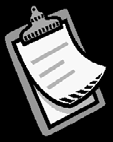 Self-evaluation question: Imagine that you are a new arrived district manager and your data manager gives you the latest tuberculosis incidence in the district, which is 2 000 per 100 000 inhabitants.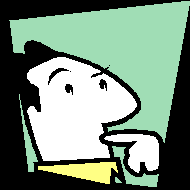 She already checked the accuracy of this information, having been concerned that it is very high compared to previous year; notably the incidence doubled.Using the conceptual framework provided in the session, try to generate the questions that you are going to ask to your data manager to investigate this problem.Unit 1 - Study Session 3 Epidemiological Principles and PracticeIntroductionIn the first two Study Sessions of Unit 1, you established a working definition of epidemiology and its main uses and considered the key questions that epidemiology helps us to answer as Public Health workers. You have also been briefly introduced to various types and sources of epidemiological data. You have seen the importance of using a conceptual framework to fully understand a specific health problem and to work out the best way to intervene.This Study Session takes a closer look at health indicators, considers the notion of population at risk, and describes the construction of measures and other important epidemiological concepts. The measurements of health conditions are called indicators.ContentsLearning outcomes of this sessionReadingsDefine key termsCalculate a selection of measuresSelect meaningful indicators and measuresSession summaryTiming of this sessionThis Study Session contains three readings and eight tasks. It should take you up to three hours to complete.LEARNING OUTCOMES OF THIS SESSIONREADINGSThere are three readings in this Study Session. You will use them mainly as references for clarifying your understanding of key concepts.DEFINE KEY TERMSEarlier when you looked at a district health problem (Unit 1 Study Session 2), you encountered several questions about how many people are affected by a health condition and how often a condition occurs in the population. To arrive at answers to these questions and to enable us to compare settings and measure change or progress, several forms of health measurement are required.Before embarking on this session read the following section about frequencymeasures, this will be a reminder about the differences between the primary measurements that you will calculate in this module.Some examples of indicators include various types of mortality rates, disease frequency measures, immunisation coverage, per capita income, literacy levels, birth rates and others. It is important to establish a set of precise definitions or descriptions of these measurements, for use in the future.There are two readings to help you familiarise yourself with some of the key terms. Start with Chapter 2 of Bonita et al., (2006), and then refer to Chapter 2 of Joubert et al. (2007) for explanations of certain key terms.FEEDBACKThe terms that are important to define at this stage include:If you get stuck, consult the glossary in Chapter 14 of Vaughan and Morrow (1989), or a dictionary, for definitions of some of these terms. You will find clarification of key measures like crude rate and (cause) specific rate on page 23 in Joubert et al. (2007).A few of the definitions can also be found in the following reading.A good way to consolidate your understanding of new concepts is to use them in context. Although the readings provide a number of examples to illustrate how these different measures are used, the best way for you to understand and remember them is to find a few good examples from your own context.FEEDBACKSome examples:an incidence rate:	85/100 000 new cases of TB annuallyprevalence:	21.5% or 21.5/100 cases HIV infectiona health indicator:	74% in SA have access to clean water a health status indicator:	6.4/100 000 SA males have oral cancer a morbidity rate:	36% of students had colds in Junea mortality rate:	Infant mortality in SA is 54/1000 live birthsa crude death rate:	SA death rate is about 1.8%a cause-specific mortality rate:	Rabies death rate is 98% untreatedTo illustrate one of these: TB incidence in Cape Town was given as 85/100 000. This means, out of every 100 000 people in Cape Town who do not already have TB, 85 people were diagnosed as new cases of TB in a given year.For health workers to avoid spending all their time collecting data on unimportant health conditions or events, it is essential that they choose indicators very carefullyaccording to what they require.CALCULATE A SELECTION OF MEASURESYou may not need to calculate many of these measures in the course of your work, but there is no doubt that you will come across them in reports, discussions and journal articles. A clear understanding of how they are derived makes it a lot easier to interpret the reports or articles in which they appear.This section provides you with the opportunity to become familiar with calculating these measures and with deciding whether to calculate the incidence rate or prevalence.You will need a calculator to do this and you may find the following reading helpful in clarifying the definition of these measures and their calculation.Note: Prevalence means the total number of cases at a particular point in time, divided by the total population at that same moment.Prevalence = total number of cases at a particular point in time the total population at that same momentNotice that these measures require both a numerator and a denominator, and that the denominator is derived from counting the population in question. See Joubert et al. (2007) for further clarification.FEEDBACKA random sample of 300 Under-5 children shows that 70 have malaria. We express this as 70/300 and treat it as a rate. To work out the rate per 1000, we divide 70 by 300 and multiply by 1 000 to get 233. This is the same process as working out a percentage, but here you are doing it out of 1 000 (instead of 100).You would expect to find that 233 children in every 1 000 have malaria, or233/1 000. Now, if the total population of Under-5s is 25 000, this means there are 25 sets of 1 000 children, each set containing 233 children with malaria. Multiply the 233 by 25 to get 5 825. So, in a population of 25 000, there are likely to be825 cases of malaria.In the next task, using the same scenario as in the previous task, we calculate the incidence rate of malaria for the same population the following year.FEEDBACKOut of a population of 26 000 there are 12 notifications of new cases of malaria. Because they are new cases, this means that we can calculate the incidence rate as 12/26 000. Expressed as a rate per 100 000 this becomes:(12  26 000) x 100 000 = 46 per 100 000.Remember that incidence means the number of new cases occurring in a defined population within a given period, usually one year.Now calculate the annual incidence of spina bifida in newborns.FEEDBACKBecause these children have just been born, they are new cases of spina bifida being recorded for the first time, and we can therefore calculate an incidence rate.The dates cover a three-year period, so the three-year incidence of spina bifida is 212/129 600.Expressed as an incidence rate this becomes: (212  129 600) x 100 000 = 164 per 100 000.You can express this as an annual incidence rate by dividing this by 3.164  3 = 54 per 100 000.Notice that the fact that these are new born infants enables us to calculate incidence, or new cases.Now look at the implications of this when we deal with breast cancer measures.FEEDBACKWe can calculate both point prevalence and five year incidence. The prevalence of breast cancer in this group will be 25/5 000 or 5 per 1 000.The point prevalence is:10 + 25 = 35/5 000 i.e. (35  5 000) x 1 000 = 7 per 1 000.To calculate incidence over five years, we look for new cases in the given period. The 25 women originally identified as having breast cancer either still have breast cancer or have died and left the group. Either way, they cannot be included as new cases.Since we are calculating incidence of new disease and since they are not part of the population at risk of being a new case, they must be subtracted from the denominator (or total population) i.e. 5 000 − 25 = 4 975.The  five year incidence rate is then: (10  4 975) x 1 000 = 2 per 1 000.Now think about the measure we would use for prevention programmes.FEEDBACKIt is assumed that prevention programmes aim to provide people with ways of not becoming ill in the first place, i.e. they will hopefully never become a new case of the disease you are trying to prevent. You can measure your success (or failure) rate by monitoring the incidence of this disease. The appearance of a lot of new cases will suggest that your programme is not working very well.5	SELECT MEANINGFUL INDICATORS AND MEASURESMany of you may have experienced the overloaded data collection process that exists in many parts of the health system. In earlier Study Sessions, it was strongly suggested that any kind of health measurement activity should be goal-directed, i.e. health information must be collected for a specific purpose. For example, it could be collected to help you understand something important about the health problems in your area, or to assist you with decision-making and planning, or to help you evaluate the success or failure of your health intervention strategies. For this reason, it is important to very carefully select the indicators that are most appropriate to the goals of your particular part of the health system.FEEDBACKOn pages 21 and 22, Joubert et al. (2007) suggest a list of eight basic health status indicators. You might like to compare their list with the one you prepared for your area. How different is your list from their list? What were your reasons for including a different set of indicators?It is quite acceptable to include other indicators as long as they serve a useful, important purpose. It is also important to ensure that a number of different types of indicators are used. There is clearly no point in only using mortality rates, whichmeasure the worst possible outcome of disease or failed health care. Morbidity rates, disease specific rates or indicators of various aspects of health may be more important.Take account of the fact that your selection is likely to change depending on your exact location in the health system in which you work. A dentist will want to know about tooth decay, oral cancer and oral HIV prevalence. A physiotherapist may be interested in the prevalence of back pain or skeletal deformity. A paediatrician in a hospital may want to know the case fatality rates for 2–3 prominent conditions she encounters, like upper respiratory tract infection, paraffin poisoning and diarrhoea.SESSION SUMMARYIn this Study Session, you have familiarised yourself with some of the important key terms used in epidemiology, and calculated incidence rates and prevalence, distinguishing the context in which they are used. You have also focused on the epidemiological principles and terms used to define the population and important characteristics of demography. We also reinforced the importance of collecting data which is goal directed and meaningful within the setting where it will be used.In the next Study Session, you will learn to define a population and to represent population information in visual ways. You will also explore how the various characteristics of populations impact on the study of epidemiology.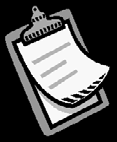 Unit 1 - Study Session 4 Describe a PopulationIntroductionAs Public Health practitioners, your concern is for the health of communities and populations, rather than for the individuals or patients you may have learnt to care for during your clinical training. It is therefore important for you to have a clear idea of the nature of the population that you now serve.You will definitely want to know who is part of the population and how many people there are. You will probably want to know how many babies, young people and older people there are and their distribution by sex and location amongst other things. From this, you can calculate a variety of disease or health condition measures.Perhaps you have already noticed that almost all the indicators you have already encountered require both a numerator and a denominator, and that the denominator in almost every case is derived from counting the population in question. This illustrates the importance of population measurement or demographic measurement.In this Study Session, we examine the indicators that tell us about the population and discuss some population dynamics that have implications for the health care system.ContentsLearning outcomes of this sessionReadingsClarify demographic terms and conceptsUse indicators to measure a populationThe health implications of a changing populationSession summaryAdditional referencesTiming of this sessionThis Study Session contains three readings and nine tasks. It should take you up to three hours to complete.LEARNING OUTCOMES OF THIS SESSIONREADINGSThere are four readings to which you will be referred in the course of the Study Session.CLARIFY DEMOGRAPHIC TERMS AND CONCEPTSThe word demography means:The study of populations in terms of factors like size, age, mortality, growth and social and economic variables.(Vaughan & Morrow, 1989: 159)In order to calculate a variety of disease or health condition frequency measures, you will need the tools to analyse different aspects of the various populations you encounter. For example, you will probably want to know how many babies, young people and older people there are and their distribution by sex and location amongst other things. This type of information is vital if any measurements are to be meaningful and useful.Start your study of demography by working through the above section of the Joubert et al. (2007) reading. As in the study of any new field, the study of demography comes with a substantial number of technical terms that you might not have encountered before. As you do so, clarify the terms listed in Task 1 and any others you come across.If these terms are not clear from the text in which they are used, you may also need to refer to a dictionary or the epidemiology index in Chapter 14 of Vaughan & Morrow (1989).USE	FREQUENCY	MEASURES	TO	UNDERSTAND	A POPULATIONPerhaps you have noticed that almost all the frequency measures you have encountered so far require both a numerator and a denominator, and that the denominator in almost every case, is derived from counting the population in question.The tasks that follow will familiarise you with selected population indicators. Population information can tell you about the size, shape and other changing features of a population. Some of these can dramatically influence how you plan and deliver health services.FEEDBACKYou might like to check on the boundaries (city, province, region, district, country, and so on) within which this population has been counted, how recently this was done and the method used to count, before trusting the reported population figures.Ensure that the same denominator is used for the crude birth and death rates. How different are the values stated in your data? You will usually find the CBR is much greater than the CDR. This tells you something about the rate at which the population is growing. You might like to try and calculate the number of people being added to the population each year using the following method:Rate of natural increase= CBR - CDRThe IMR is a popular and very important indicator of the state of health and health care in countries around the world. The UNICEF tables in your readings folder, show that a variety of social, economic and political variables seem to be quite strongly associated with the IMR in different countries. Consult these tables from UNICEF (2014) and review this correlation.On page 26, Bonita et al., (2006) comment that “the infant mortality rate is commonly used as an indicator of the level of health in a Community”. An acceptable IMR is probably between 10 and 15 per 1 000 live births. The MMR is strongly related to the wealth of a country and is also considered quite a strong indicator of the state of health care services in a given country, and of antenatal and maternity services in particular.The rate may also reflect the social and economic status of women in certain countries. WHO targets for MMR are for it to be less than 70 per 100 000 live births.The next task draws your attention to indicators of the most frequent causes of death. An example of the top ten causes of death is provided by the CDC from Tanzania in 2013.Table of top ten causes of death in Tanzania for 2013Source: GBD Compare, 2013FEEDBACKAs an example, here are the top 5 causes of death in five districts of Cape Town.Source: Groenewald et al,, 2013FEEDBACKMajor differences could be explained by such social, economic and political variables as mentioned earlier. One unknown factor is the extent to which the average age of the population might influence the data.Even within health districts, there can be variations within the population that are not evident in the averaged figures. Certain suburbs may experience higher levels of homicide; others might have more elderly people who are then more likely to die of chronic diseases or cancer.An older population might have different conditions in the top ten to those affecting a young population.In the next task, we ask you to clarify how births and deaths are registered. Understanding this process may help you to anticipate the potential for inaccuracies.FEEDBACKSee what Bonita et al., (2006) say about the faults of the vital registration systems on pages 23 and 24. Clearly, the efficiency of the documentation processes described can dramatically affect the accuracy of all your health information.In most developing countries, including South Africa, the system of birth and death registration has been notoriously unreliable or even non-existent in many parts of the country over many years. This inaccuracy has a substantial impact on the planning of health and other services. One example is the per capita allocation of health funds by central government to provinces. If, for example, a province has an under-estimate of its population, it will get less money for its health budget.These are some of the critical aspects of demographic data. In the next section, we consider the problems related to a changing population.THE HEALTH IMPLICATIONS OF A CHANGING POPULATIONHaving a clear picture of the distribution of young and old, males and females in the population and of the rate at which the population is changing in size over time can be important for planners of health services.As it is difficult to visualise how these different variables impact upon a given population, a way of representing them graphically has been developed. This is called a population pyramid. This name comes from the shape it takes, particularly in developing communities or countries. See pages 24 and 25 of the Joubert et al., (2007) reading for examples of population pyramids.Distribution of National Population by five year age groups and sexSources: National Bureau of Statistics (2013) and Statistics South Africa (2012)Population numbers have been rounded off to the nearest 100 000.Distribution of Tanzanian Population by five year age groups and sex 2012Distribution of South African Population by five year age groups and sex 2011FEEDBACKThe difference in the length of the bars forming the steps of the pyramid approximates the number of people who die before reaching the next age group. In developing countries, the step is usually largest in the 15–24 year age groups.In the example, note that the Tanzania has a much higher proportion of young people, while South Africa has a more even distribution of people across all age groups.You are already aware that the economic status of a community has a significant impact on health. Now analyse comparative data in terms of economic status.FEEDBACKWe have already noted that Tanzania has a much higher proportion of young people, while South Africa has a more even distribution of people across all age groups.The Tanzanian pyramid shows a much more rapid tapering towards the top than the South African pyramid. This is likely due to a higher death rate that results in a more pointed pyramid shape in the Tanzanian population pyramid.The South African pyramid shows the number of children under 4 is decreasing possible suggesting an increased death rate in this age group but more likely suggesting a reduced birth rate. Lower death rates from year to year lead to the more vertical column shapes observed in the South African pyramid, especially for those under 301 years. Columnar shaped diagrams resemble that of populations in wealthy countries such as those in Western Europe and North America. Both birth rates and death rates have come down dramatically in these countries over the past 100 to 200 years. All that these columnar pyramids tell us is the size of the different age and gender groups that make up the whole population. Some of these groups are more at risk of ill-health than others.The examples using percentages to construct the pyramid enable an even clearer illustration of the age and gender distribution of the population for comparison purposes.See Task 8 for more detailed feedback.FEEDBACKCertain groups within developing countries are particularly at risk of ill-health, namely infants, young children, all children and women. This suggests that a population with a high proportion of younger people has many more people at risk of things like infectious diseases, and very limited health care services due largely to poverty. A wealthier population lives in a healthier environment and experiences much lower risks of ill-health and death. It can be shown that they may experience higher levels of chronic diseases and cancers because more of the population lives longer. Chronic diseases can require very complex and expensive health services to treat.Percentage Distribution of Deaths by CausePoor Country (or Community) and a much Wealthier Country (or Community)FEEDBACKRich countries have their highest mortality rates attached to cardiovascular diseases and cancer. Poorer countries are most affected by deaths from infectious diseases and respiratory illness of every description and trauma in various forms.Poor countries and communities generally face a wide range of infectious disease risk from which they can die. Their health system probably offers little protectionagainst that risk. Infants and children who are malnourished and vulnerable can account for a high proportion of deaths from infectious diseases. Wealthy countries have a high proportion of elderly people who are more likely to die of chronic diseases, cancers and cardiovascular diseases. Their health systems can often assist in prolonging their lives, even at great financial cost.Clearly the health system in the poor community or population will need to focus on basic health care requirements to address the risk of infectious diseases, parasitic infections and respiratory tract infections, in a mainly young population. Traumatic injuries arising from violence, war, traffic and alcohol related incidents are becoming increasingly demanding on health services. These are less pertinent issues in wealthier communities. Instead, these communities require care for chronic diseases of the cardiovascular system, cancer and a certain amount of trauma from factors such as traffic accidents.SESSION SUMMARYIn this Study Session, we have tried to familiarise you with a number of key demographic concepts and how to interpret demographic data for epidemiological purposes. In the process, you have worked with comparative data, recognising the very different patterns that emerge when measures from poor and more affluent communities is compared. This has also highlighted the very different implications for health services in these populations.ADDITIONAL REFERENCESGBD Compare. (2015) Tanzania Cause of Death 2013. Washington: Institute for Health Metrics and Evaluation, University of Washington. http://vizhub.healthdata.org/gbd-compare/Groenewald P, Berteler M, Bradshaw D, Coetzee D, Cornelius K, Daniels J, Evans J, Jacobs, C, Neethling I, Msemburi W, Matzopoulos R, Naledi T, Shand L, Thompson V, Vismer M. (2013). Western Cape Mortality Profile 2010. Cape Town: South African Medical Research Council.National Bureau of Statistics (NBS). (2013). Population Distribution by Age and Sex, Dar es Salaam, TanzaniaSanders, D. & Carver, R. (1985). The Struggle for Health: Medicine and the Politics of Underdevelopment. London: Macmillan.Statistics South Africa (2012) Mid-year population estimates 2011. Pretoria: Central Statistical Services.Vaughan, J. P. & Morrow, R. H. (1989). Ch 14 – ABC of Definitions and Terms. In Manual of Epidemiology for District Health Management. Geneva: WHO: 155– 167.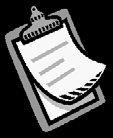 By the end of this unit you should be able to:By the end of this unit you should be able to:Health Measurement OutcomesDefine common epidemiological and demographic terms and concepts.Describe the role of epidemiology in providing critical information on key health conditions.Recognise contextual influences on epidemiology in Africa.Develop a conceptual framework to describe community health.Critically review the technical content of scientific reports.Academic Learning OutcomesDevelop working definitions of key terms and concepts.Interpret a simple set of statistical data.Compare, interpret and draw conclusions from graphs and tables.Use graphical representation techniques to illustrate (demographic) information.Develop a systematic approach to reading reports and published research.Select and evaluate meaningful indicators and measures.By the end of this Study Session, you should be able to:By the end of this Study Session, you should be able to:Health Measurement OutcomesIdentify the role of epidemiology in Public Health.Recognise the contextual influences on epidemiology in Africa.Define the concepts and terms used to describe the measurement of health and disease events in communities.Consider the quality and relevance of data describing community health and illness.Academic Learning OutcomesPrepare your own definitions for new technical terms.Interpret simple graphical representations.Develop a systematic approach to reading reports and published research.Interpret a simple set of statistical data.Author/sPublication DetailsBonita, R., Beaglehole, R. & Kjellstrom, T.(2006). Ch 1 – What is Epidemiology? In Basic Epidemiology.2nd Ed. Geneva: WHO: 1–6, 10.Vaughan, J. P. & Morrow, R. H.(1989). Ch 14 – ABC of Definitions and Terms. In Manual of Epidemiology for District Health Management. Geneva: WHO: 155–167.Public HealthEpidemic (note Greek origins) EpidemiologyDescriptive Epidemiology Analytic Epidemiology EpidemiologistEndemic PandemicMortality rate Communicable diseases Clinical Epidemiology SubclinicalCausationEnvironment (Refer also to a dictionary) Natural history (Reading 2 page 4) Health status informationBy the end of this Study Session you should be able to:By the end of this Study Session you should be able to:Health Measurement OutcomesDescribe the Public Health status of a selected community.Review a set of generic questions to describe community health status.Identify key epidemiology principles in community health measurement.Academic Learning OutcomesApply a conceptual framework.Locate and organise local health information for easier interpretation.Adapt a conceptual framework for application in own work context.Author/sPublication DetailsCenters for Disease Control and Prevention (U.S.).Lesson One: Introduction to Epidemiology. Principles of epidemiology in public health practice; an introduction to applied epidemiology and biostatistics. Atlanta: U.S. Department of Health and Human Services: 1-1-1-6.CONCEPTUAL FRAMEWORK FOR IDENTIFYING A HEALTH STATUS PROBLEMIdentify the problemQuestion 1: What are the main health problems in your community or district?Determine the magnitude and distribution of the problemQuestion 2: How many cases or health events did you come across? Question 3:  When do these events generally occur?Question 4: Where do these health events occur? Question 5:  Who is, and who is not, affected?Analyse the problemQuestion 6: Why does the problem occur? (What are the main factors involved?)Take measures to address the problemQuestion 7: What kind of measures were taken or could be taken to deal with it?Question 8: What results were achieved? What difficulties were encountered?Question 9:  What else could be done? What kind of assistance is needed?By the end of this Study Session you should be able to:By the end of this Study Session you should be able to:Health Measurement OutcomesDefine key terms in health management.Evaluate different health indicators.Calculate rates and proportions.Apply descriptive epidemiology concepts and principles to Public Health problems.Select meaningful indicators and rates.Academic Learning OutcomesDefine new technical terms.Carry out some simple calculations.Select and evaluate meaningful indicators and rates.Author/sPublication DetailsBonita, R., Beaglehole, R. & Kjellstrom, T.(2006). Ch 2 – Measuring Health and Disease In Basic Epidemiology. 2nd Ed.Geneva: WHO: 17-32.Joubert, G., Ehrlich R., Katzenellenbogen,J. M. & Abdool Karim,S. S.(2007). Ch 2 – Key Concepts in Epidemiology.In Epidemiology: A Manual for South Africa. 2nd Ed. Cape Town: Oxford University Press: 12–29.Centers for Disease Control and Prevention (U.S.).(2006) Lesson Three: Measures of Risk. Principles of epidemiology in public health practice; an introduction to applied epidemiology and biostatistics. Atlanta: U.S. Department of Health and Human Services: 3-1 – 3-8, 3-9– 3.38.IncidencePrevalencePopulation at riskNumeratorDenominatorEpisodeCase definitionIndicatorHealth (status) indicatorsMorbidityMortalityCrude death rateBy the end of this Study Session you should be able to:By the end of this Study Session you should be able to:Health Measurement OutcomesDefine key demographic terms.Calculate commonly used demographic indicators and measures.Apply demographic concepts to the interpretation of epidemiological indicators.Academic Learning OutcomesUse graphical representation techniques to illustrate (demographic) information.Compare, interpret and draw conclusions from graphs.Author/sPublication DetailsJoubert, G., Ehrlich, R., Katzenellenbogen,J. M. & Abdool Karim,S. S.(2007). Ch 2 – Key Concepts in Epidemiology: Demography. In Epidemiology: A Manual for South Africa. 2nd. Ed. Cape Town: Oxford University Press: 24-29.UNICEF.UNICEF. (2014). Statistical Tables. In The State of the World’s Children 2014 In Numbers: Every Child Counts. Geneva: UNICEF: 21-35.Vaughan, J. P. & Morrow, R. H.(1989). Ch 3 – District Population. In Manual of Epidemiology for District Health Management. Geneva: WHO: 21–32.Vaughan, JP & Morrow, RH(1989). Ch 4 – Epidemiological Health Information. In Manual of Epidemiology for District Health Management. Geneva: WHO: 39–42.DemographyPopulation censusMaternal mortality ratePopulation pyramidPopulation densityChild mortality rateCrude birth rateCrude death ratePopulation growthInfant mortality rateNeonatal mortalityRate of natural increaseDiseasesDiseases% of total deaths1.HIV17%2.Lower Respiratory Infections11%3.Malaria7%4.Diarrheal Diseases6%5.Tuberculosis5%6.Cancer5%7.Ischemic Heart Disease3%8.Stroke3%9.STDs3%10.Sepsis2%Total for top ten causes62%TOP 5 CAUSES OF DEATH 1999/2000TOP 5 CAUSES OF DEATH 1999/2000TOP 5 CAUSES OF DEATH 1999/2000TOP 5 CAUSES OF DEATH 1999/2000TOP 5 CAUSES OF DEATH 1999/2000TOP 5 CAUSES OF DEATH 1999/2000TygerbergKlipfonteinMitchells PlainKhayelitshaCape Metro1HIVHIVHIVHIVHIV2TBIntrapersonal violenceIntrapersonal violenceIntrapersonal violenceIntrapersonal violence3Ischaemic heart diseaseTBTBTBTB4Intrapersonal violenceDiabetesDiabetesRoad injuryIschaemic heart disease5DiabetesIschaemic heart diseaseLower respiratory infectionLower respiratory infectionRoad injuryAge (years)Tanzania (2012)Tanzania (2012)Tanzania (2012)South Africa (2011)South Africa (2011)South Africa (2011)GenderMaleFemaleMaleFemale0–43.643.6426.1725.735–93.333.3326.7426.310–142.892.9026.6826.3915–192.242.3726.0325.7220–241.792.1624.6224.3825–291.551.8422.523.4830–341.381.5320.2120.235–391.181.2617.4518.5540–440.940.9612.1513.9845–490.720.7910.112.3450–540.610.609.0511.3355–590.390.387.459.2860–640.380.395.837.6965–690.240.254.195.770-740.230.252.894.2675-790.140.151.732.8880+0.210.261.252.49Age00000000000080+75-7970-7465–6960–6455–5950–5445–4940–4435–3930–3425–2920–2415–1910–145–90–476543211234567MALEMALEMALEMALEMALEMALEMALEFEMALEFEMALEFEMALEFEMALEFEMALEFEMALEFEMALENUMBER OF PEOPLE x 100 000NUMBER OF PEOPLE x 100 000NUMBER OF PEOPLE x 100 000NUMBER OF PEOPLE x 100 000NUMBER OF PEOPLE x 100 000NUMBER OF PEOPLE x 100 000NUMBER OF PEOPLE x 100 000NUMBER OF PEOPLE x 100 000NUMBER OF PEOPLE x 100 000NUMBER OF PEOPLE x 100 000NUMBER OF PEOPLE x 100 000NUMBER OF PEOPLE x 100 000NUMBER OF PEOPLE x 100 000NUMBER OF PEOPLE x 100 000Age00000000000080+75-7970-7465–6960–6455–5950–5445–4940–4435–3930–3425–2920–2415–1910–145–90–476543211234567MALEMALEMALEMALEMALEMALEMALEFEMALEFEMALEFEMALEFEMALEFEMALEFEMALEFEMALENUMBER OF PEOPLE x 100 000NUMBER OF PEOPLE x 100 000NUMBER OF PEOPLE x 100 000NUMBER OF PEOPLE x 100 000NUMBER OF PEOPLE x 100 000NUMBER OF PEOPLE x 100 000NUMBER OF PEOPLE x 100 000NUMBER OF PEOPLE x 100 000NUMBER OF PEOPLE x 100 000NUMBER OF PEOPLE x 100 000NUMBER OF PEOPLE x 100 000NUMBER OF PEOPLE x 100 000NUMBER OF PEOPLE x 100 000NUMBER OF PEOPLE x 100 000Percent102030405060708090100PoorInfectious diseases, Parasites, Respiratory system illnessInfectious diseases, Parasites, Respiratory system illnessInfectious diseases, Parasites, Respiratory system illnessInfectious diseases, Parasites, Respiratory system illnessCancerCardio- vascular diseaseTraumatic injuryTraumatic injuryAll other causesAll other causesRichInfection Parasites ChestsCancerCancerCardio-vascular diseaseCardio-vascular diseaseCardio-vascular diseaseTraumaAll other causesAll other causesAll other causes